В целях обеспечения безопасного движения, недопущения аварий на автомобильных дорогах общего пользования местного значения Цивильского муниципального округа Чувашской Республики, в период проведения спортивно - массового мероприятия 09 мая 2023 года в Цивильском муниципальном  округе Чувашской Республики и с согласования с КУ ЧР «Чувашупрдор»:1. Ввести 09 мая 2023 г. с 08:00 до 12:00 временное ограничение движения транспортных средств на автодороге Цивильск – Красноармейское - Кюльсирма от д.Михайловка до места пересечения с автодорогой М-7 с перекрытием всех сопутствующих выездов по линии движения пробега.2. Рекомендовать МО МВД России «Цивильский» обеспечить перекрытие движения транспортных средств в указанный выше период времени.3. Разместить на сайте администрации Цивильского муниципального округа информацию о перекрытии дорог согласно пункту 1 данного распоряжения.  4. Распоряжение вступает в силу со дня подписания.5. Контроль за исполнением настоящего распоряжения оставляю за собой.Глава Цивильскогомуниципального округа									 А.В.ИвановЗаместитель главы администрации Цивильского муниципального округа – начальник отдела организационно-контрольной и кадровой работы;		               _______ Д.В. Якимов04 мая 2023 г.Заведующий сектором правового обеспеченияадминистрации Цивильского муниципального округа                                   ________ Т.Ю.  Павлова         04 мая 2023 г.Главный специалист-эксперт отдела культуры, молодежной политики, спорта и архивного дела                                  ________ М.В.Петрова04 мая 2023 г.ЧĂВАШ РЕСПУБЛИКИ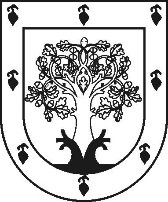 ЧУВАШСКАЯ РЕСПУБЛИКАÇĚРПӲМУНИЦИПАЛИТЕТ ОКРУГĔНАДМИНИСТРАЦИЙĚХУШУ2023 çулхи çу уйӑхĕн 04-мӗшӗ №254Çěрпÿ хулиАДМИНИСТРАЦИЯ ЦИВИЛЬСКОГО МУНИЦИПАЛЬНОГО ОКРУГАРАСПОРЯЖЕНИЕ04 мая 2023 года№ 254город ЦивильскО перекрытии движения транспортных средств в связи с проведением традиционного  XLIV легкоатлетическом пробега «Дорога Мужества» (д. Михайловка – г. Цивильск)  
в рамках празднования 78-й годовщины Победы в Великой Отечественной войне.О перекрытии движения транспортных средств в связи с проведением традиционного  XLIV легкоатлетическом пробега «Дорога Мужества» (д. Михайловка – г. Цивильск)  
в рамках празднования 78-й годовщины Победы в Великой Отечественной войне.